Dates to Remember                                                                                                                                                                      2/5- Book Fair Shopping – 11:15 a.m.2/6 – Chick Fil A Spirit Night 2/7 Progress Reports2/19 – President’s Day – No school 2/21 – School Picture Day Important Information/ Reminders: Remind your student to pack a healthy snack please!! We get very hungry before our lunch time! Students will exchange valentines on 2/14/18. We will make a mail bag for our valentines in the classroom. If you student chooses to participate, please send in a valentine for every student in our classroom.   Valentine’s class list can be found in student notebooks. Skills for the week: Math:  Topic 15 – Measurement; Time to the Minute using an analog clock; Counting collections of coins. Social Studies: Famous Georgians- Jackie Robinson, Dr. Martin Luther King, Jr., Jimmy Carter. Homework: Returned to school on Friday morning. Reading Wonders:  Practice sight words. Study vocabulary words for test on Thurs. Spelling words – Study words; test on Friday. Complete the ELA and Math Spiral Review Practice Sheets. Students will also have an extra math sheet to practice this week. Please turn in it in on Friday as well! Mondays: Wear your house colors.   Fridays: Wear your Blanchard spirit wear.    Special Class Schedule: Week 4                   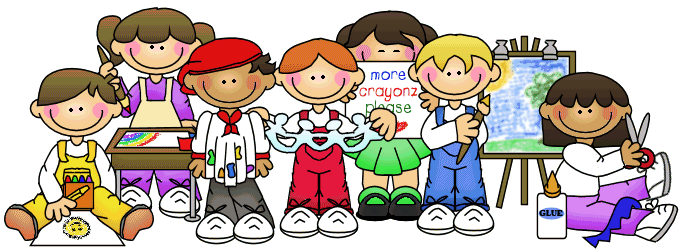 